فرم دريافت بن فروشگاه رفاهويژه پرسنل پيماني، قراردادي، تبصره 3 و4فرم دريافت بن فروشگاه رفاهويژه پرسنل پيماني، قراردادي، تبصره 3 و4فرم دريافت بن فروشگاه رفاهويژه پرسنل پيماني، قراردادي، تبصره 3 و4فرم دريافت بن فروشگاه رفاهويژه پرسنل پيماني، قراردادي، تبصره 3 و4فرم دريافت بن فروشگاه رفاهويژه پرسنل پيماني، قراردادي، تبصره 3 و4ي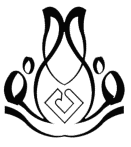 بسمه تعاليرئيس محترم بيمارستان/سرپرست محترم............................با سلام باستحضار مي رساند اينجانب....................................................به كد ملي................................................. شاغل در ...................................................كارمند  پيماني؛ قراردي تبصره3 تبصره4 متقاضي خريد از فروشگاه زنجيره اي رفاه به صورت دريافت بن با 
مبلغ.................................................................................مي باشم.به حسابداري محل خدمت وكالت مي دهم در صورت عدم وصول چك پس از اعلام اداره رفاه كاركنان دانشگاه از محل حقوق و مزاياي نامبرده كسر گردد.نام و نام خانوادگي متقاضي           امضاءشماره تماس:بسمه تعاليرئيس محترم بيمارستان/سرپرست محترم............................با سلام باستحضار مي رساند اينجانب....................................................به كد ملي................................................. شاغل در ...................................................كارمند  پيماني؛ قراردي تبصره3 تبصره4 متقاضي خريد از فروشگاه زنجيره اي رفاه به صورت دريافت بن با 
مبلغ.................................................................................مي باشم.به حسابداري محل خدمت وكالت مي دهم در صورت عدم وصول چك پس از اعلام اداره رفاه كاركنان دانشگاه از محل حقوق و مزاياي نامبرده كسر گردد.نام و نام خانوادگي متقاضي           امضاءشماره تماس:بسمه تعاليرئيس محترم بيمارستان/سرپرست محترم............................با سلام باستحضار مي رساند اينجانب....................................................به كد ملي................................................. شاغل در ...................................................كارمند  پيماني؛ قراردي تبصره3 تبصره4 متقاضي خريد از فروشگاه زنجيره اي رفاه به صورت دريافت بن با 
مبلغ.................................................................................مي باشم.به حسابداري محل خدمت وكالت مي دهم در صورت عدم وصول چك پس از اعلام اداره رفاه كاركنان دانشگاه از محل حقوق و مزاياي نامبرده كسر گردد.نام و نام خانوادگي متقاضي           امضاءشماره تماس:بسمه تعاليرئيس محترم بيمارستان/سرپرست محترم............................با سلام باستحضار مي رساند اينجانب....................................................به كد ملي................................................. شاغل در ...................................................كارمند  پيماني؛ قراردي تبصره3 تبصره4 متقاضي خريد از فروشگاه زنجيره اي رفاه به صورت دريافت بن با 
مبلغ.................................................................................مي باشم.به حسابداري محل خدمت وكالت مي دهم در صورت عدم وصول چك پس از اعلام اداره رفاه كاركنان دانشگاه از محل حقوق و مزاياي نامبرده كسر گردد.نام و نام خانوادگي متقاضي           امضاءشماره تماس:بسمه تعاليرئيس محترم بيمارستان/سرپرست محترم............................با سلام باستحضار مي رساند اينجانب....................................................به كد ملي................................................. شاغل در ...................................................كارمند  پيماني؛ قراردي تبصره3 تبصره4 متقاضي خريد از فروشگاه زنجيره اي رفاه به صورت دريافت بن با 
مبلغ.................................................................................مي باشم.به حسابداري محل خدمت وكالت مي دهم در صورت عدم وصول چك پس از اعلام اداره رفاه كاركنان دانشگاه از محل حقوق و مزاياي نامبرده كسر گردد.نام و نام خانوادگي متقاضي           امضاءشماره تماس:بسمه تعاليرئيس محترم بيمارستان/سرپرست محترم............................با سلام باستحضار مي رساند اينجانب....................................................به كد ملي................................................. شاغل در ...................................................كارمند  پيماني؛ قراردي تبصره3 تبصره4 متقاضي خريد از فروشگاه زنجيره اي رفاه به صورت دريافت بن با 
مبلغ.................................................................................مي باشم.به حسابداري محل خدمت وكالت مي دهم در صورت عدم وصول چك پس از اعلام اداره رفاه كاركنان دانشگاه از محل حقوق و مزاياي نامبرده كسر گردد.نام و نام خانوادگي متقاضي           امضاءشماره تماس:رديفشماره چكمبلغ چكتاريخ چكشعبه رفاهشعبه رفاهفرم دريافت بن فروشگاه رفاهويژه پرسنل پيماني، قراردادي، تبصره 3 و4فرم دريافت بن فروشگاه رفاهويژه پرسنل پيماني، قراردادي، تبصره 3 و4فرم دريافت بن فروشگاه رفاهويژه پرسنل پيماني، قراردادي، تبصره 3 و4فرم دريافت بن فروشگاه رفاهويژه پرسنل پيماني، قراردادي، تبصره 3 و4فرم دريافت بن فروشگاه رفاهويژه پرسنل پيماني، قراردادي، تبصره 3 و4يبسمه تعاليرئيس محترم بيمارستان/سرپرست محترم............................با سلام باستحضار مي رساند اينجانب....................................................به كد ملي................................................. شاغل در ...................................................كارمند  پيماني؛ قراردي تبصره3 تبصره4 متقاضي خريد از فروشگاه زنجيره اي رفاه به صورت دريافت بن با 
مبلغ.................................................................................مي باشم.به حسابداري محل خدمت وكالت مي دهم در صورت عدم وصول چك پس از اعلام اداره رفاه كاركنان دانشگاه از محل حقوق و مزاياي نامبرده كسر گردد.نام و نام خانوادگي متقاضي           امضاءشماره تماس:بسمه تعاليرئيس محترم بيمارستان/سرپرست محترم............................با سلام باستحضار مي رساند اينجانب....................................................به كد ملي................................................. شاغل در ...................................................كارمند  پيماني؛ قراردي تبصره3 تبصره4 متقاضي خريد از فروشگاه زنجيره اي رفاه به صورت دريافت بن با 
مبلغ.................................................................................مي باشم.به حسابداري محل خدمت وكالت مي دهم در صورت عدم وصول چك پس از اعلام اداره رفاه كاركنان دانشگاه از محل حقوق و مزاياي نامبرده كسر گردد.نام و نام خانوادگي متقاضي           امضاءشماره تماس:بسمه تعاليرئيس محترم بيمارستان/سرپرست محترم............................با سلام باستحضار مي رساند اينجانب....................................................به كد ملي................................................. شاغل در ...................................................كارمند  پيماني؛ قراردي تبصره3 تبصره4 متقاضي خريد از فروشگاه زنجيره اي رفاه به صورت دريافت بن با 
مبلغ.................................................................................مي باشم.به حسابداري محل خدمت وكالت مي دهم در صورت عدم وصول چك پس از اعلام اداره رفاه كاركنان دانشگاه از محل حقوق و مزاياي نامبرده كسر گردد.نام و نام خانوادگي متقاضي           امضاءشماره تماس:بسمه تعاليرئيس محترم بيمارستان/سرپرست محترم............................با سلام باستحضار مي رساند اينجانب....................................................به كد ملي................................................. شاغل در ...................................................كارمند  پيماني؛ قراردي تبصره3 تبصره4 متقاضي خريد از فروشگاه زنجيره اي رفاه به صورت دريافت بن با 
مبلغ.................................................................................مي باشم.به حسابداري محل خدمت وكالت مي دهم در صورت عدم وصول چك پس از اعلام اداره رفاه كاركنان دانشگاه از محل حقوق و مزاياي نامبرده كسر گردد.نام و نام خانوادگي متقاضي           امضاءشماره تماس:بسمه تعاليرئيس محترم بيمارستان/سرپرست محترم............................با سلام باستحضار مي رساند اينجانب....................................................به كد ملي................................................. شاغل در ...................................................كارمند  پيماني؛ قراردي تبصره3 تبصره4 متقاضي خريد از فروشگاه زنجيره اي رفاه به صورت دريافت بن با 
مبلغ.................................................................................مي باشم.به حسابداري محل خدمت وكالت مي دهم در صورت عدم وصول چك پس از اعلام اداره رفاه كاركنان دانشگاه از محل حقوق و مزاياي نامبرده كسر گردد.نام و نام خانوادگي متقاضي           امضاءشماره تماس:بسمه تعاليرئيس محترم بيمارستان/سرپرست محترم............................با سلام باستحضار مي رساند اينجانب....................................................به كد ملي................................................. شاغل در ...................................................كارمند  پيماني؛ قراردي تبصره3 تبصره4 متقاضي خريد از فروشگاه زنجيره اي رفاه به صورت دريافت بن با 
مبلغ.................................................................................مي باشم.به حسابداري محل خدمت وكالت مي دهم در صورت عدم وصول چك پس از اعلام اداره رفاه كاركنان دانشگاه از محل حقوق و مزاياي نامبرده كسر گردد.نام و نام خانوادگي متقاضي           امضاءشماره تماس:رديفشماره چكمبلغ چكتاريخ چكشعبه رفاهشعبه رفاه